Учитель технологииБунина Елена Геннадьевнаelena.bunina.69@mail.ru 24.01.2013гМКОУ «Кудук-Чиликская ООШ» КВИЛЛИНГ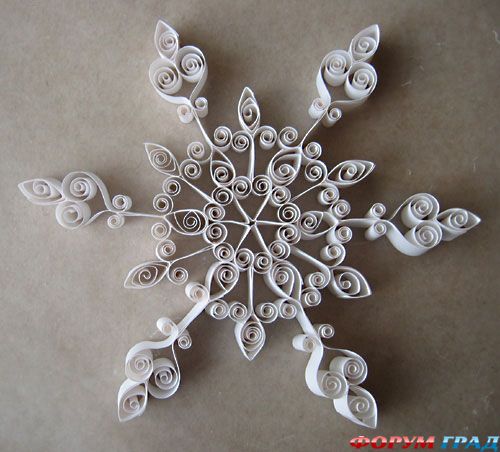 «Снежинка»Начертить разметку 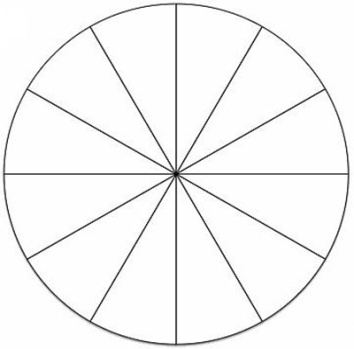 Нарисовать эскиз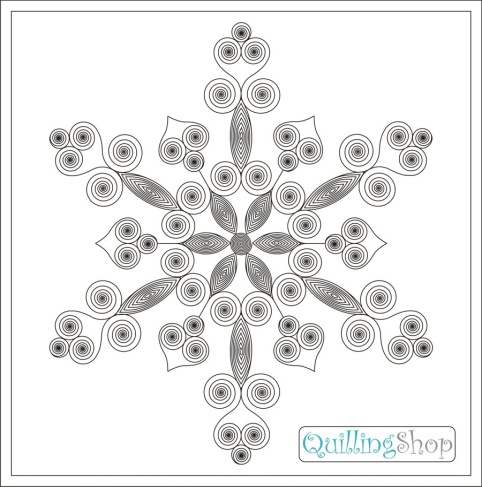 Изготовить детали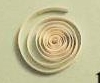 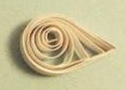 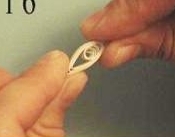 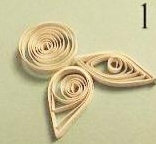 Делаем раскладку деталей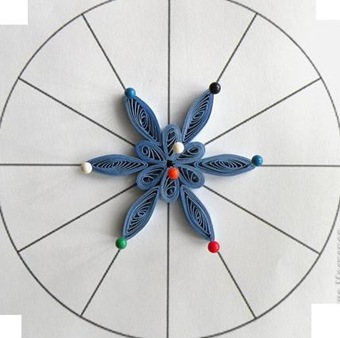 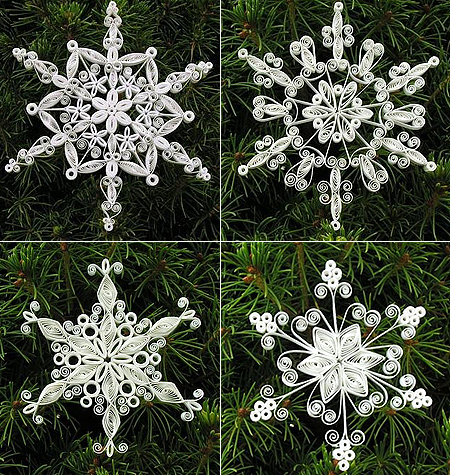 Можно оформить работу вышивкой             в стиле изонить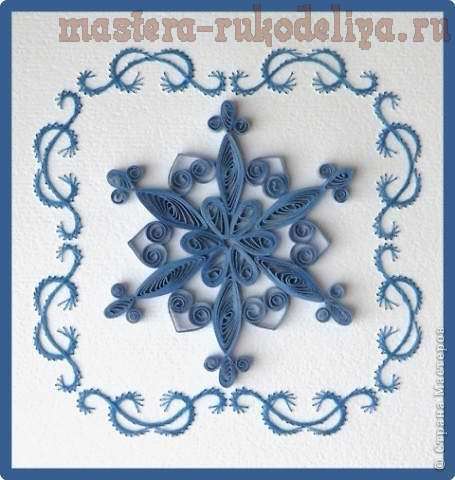 Можно сделать отверстие для подвески 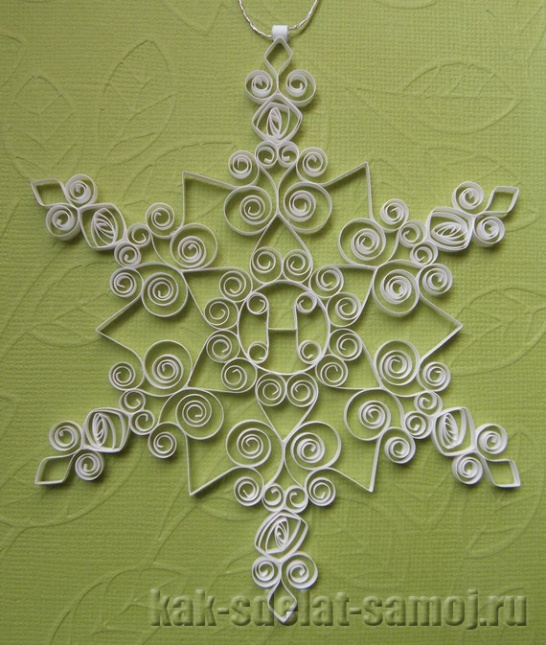 